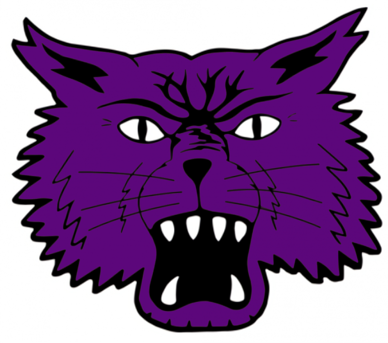 Bearcat Golf OutingFundraiser for the Basketball and Football ProgramsWhen		Friday, July 21, 8:15 a.m. Registration 		9:00 Shotgun Start. Lunch and awards to follow.Where		Delaware Country ClubDonation	$500 per TeamAdd ons	For purchase – mulligans and skins game Contests	Closest to the pin and longest driveAwards		Winning team - $100 per player, 2nd place - $40 per player		Rain or Shine – No Makeup Date – Donations are Final		Limited to the first 18 teamsSponsorships AvailableGold Sponsor	$1,000 – “Event Sponsor” Signage at registration area, lunch area, on the course, and recognition on social media. Includes 1 team in the event.Silver Sponsor	$750 – Signage on the course as a hole sponsor, signage at the putting green, and recognition on social media. Includes 1 team in the event.Bronze Sponsor	$250 – Signage on the course as a hole sponsor and signage at the putting green. Hole Sponsor		$150 – Signage on the course as a hole sponsor.  Any sponsors can provide giveaways with company logos (tees, golf balls, towels, biz cards, etc).  To secure your team and/or sponsorship, please email the below information to Boys Basketball Coach Justin Ullom JWUllom@gmail.com-------------------------------------------------------------------------------------------------------------------------------------------------------------------------2023 Basketball and Football Golf OutingEmail Coach Ullom to secure your sponsorship. Make checks payable to MCHS Boys Basketball and mail to:MCHS Boys BasketballC/O Justin Ullom14327 E CR 150 SParker City, IN 47368 Sponsor InformationEmail Coach Ullom your company logo if you are wanting a sign printed.  All signs will be black and white 1 sided.Bearcat Golf OutingFundraiser for the Basketball and Football ProgramsWhen		Friday, July 21, 8:15 a.m.  Registration 		9:00 Shotgun Start. Lunch and awards to follow.Where		Delaware Country ClubDonation	$500 per TeamAdd ons	For purchase – mulligans and skins game Contests	Closest to the pin and longest driveAwards		Winning team - $100 per player, 2nd place - $40 per player		Rain or Shine – No Makeup Date – Donations are Final		Limited to the first 18 teams-------------------------------------------------------------------------------------------------------------------------------------------------------------------------2023 Basketball and Football Golf OutingEmail Coach Ullom to secure your spot. Make checks payable to MCHS Boys Basketball and mail to:MCHS Boys BasketballC/O Justin Ullom14327 E CR 150 SParker City, IN 47368 Player InformationTeam InformationCompany NameWill you provide yard sign or want one printed?EmailContact NamePhone NumberAddressPlayer 1Player 2Player 3Player 4Team Leader NamePhone #Email